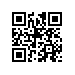 Об утверждении тем, руководителей и консультантов выпускных квалификационных работ студентов образовательной программы бакалавриата «Бизнес-информатика» факультета экономики, менеджмента и бизнес-информатики НИУ ВШЭ – ПермьПРИКАЗЫВАЮ:Утвердить темы выпускных квалификационных работ студентов 4 курса образовательной программы бакалавриата «Бизнес-информатика» направления подготовки 38.03.05 Бизнес-информатика факультета экономики, менеджмента и бизнес-информатики НИУ ВШЭ – Пермь, очной формы обучения (Приложение).Назначить руководителей и консультантов по подготовке выпускных квалификационных работ студентов согласно Приложению.Установить предварительный срок представления итогового варианта выпускной квалификационной работы с отзывом руководителя до 27.05.2019 г.Декан факультета экономики, менеджментаи бизнес-информатики								Д.В. ГергертПриложениеУТВЕРЖДЕНприказом НИУ ВШЭ – Пермьот 10.12.2018 № 8.2.6.2-13/1012-12
Список тем, руководителей и консультантов выпускных квалификационных работ студентов 4 курса образовательной программы бакалавриата «Бизнес-информатика» направления подготовки 38.03.05 Бизнес-информатика факультета экономики, менеджмента и бизнес-информатики НИУ ВШЭ – Пермь, 
очной формы обученияИсполнитель:Красноперова Татьяна МихайловнаТел. 8(342) 254-56-01Регистрационный номер: 8.2.6.2-13/1012-12Дата регистрации: 10.12.2018№ п/пФ.И.О. студентаТема выпускной квалификационной работы на русском языкеТема выпускной квалификационной работы на английском языкеРуководитель выпускной квалификационной работы 
(ФИО, должность)Консультант выпускной квалификационной работы (ФИО, должность)1Абросимова Полина СергеевнаРазработка средств автоматизации расширения онтологии на основе Интернет-источниковDevelopment of the Automation Tools for the Ontology Extension on the Basis of the Internet SourcesЛядова 
Людмила Николаевна, доцент кафедры информационных технологий в бизнесе2.Бартош Валерия АлександровнаРазработка прототипа редактора для информационной системы проектирования и проведения деловых игрInformation System Prototype Editor Development for Designing and Conducting Business GamesВикентьева 
Ольга Леонидовна, доцент кафедры информационных технологий в бизнесе3.БобковаАнна АлексеевнаРазработка прототипа информационной  системы учета бюджета мероприятий факультета довузовской подготовкиPrototype Information System Development for Accounting Budget Activities of the Pre-university FacultyШестакова 
Лидия Валентиновна, доцент кафедры информационных технологий в бизнесе4.ГрафГлеб АлександровичПроектирование системной архитектуры киберфизической системы «Умный офис»System Architecture of the Cyberphysical System "Smart Office" DesigningВикентьева 
Ольга Леонидовна, доцент кафедры информационных технологий в бизнесеКычкин Алексей Владимирович, доцент кафедры информационных технологий в бизнесе5.Грицай 
Ксения АнтоновнаРазработка BPMS регламента офиса на платформе RunaWFERegulations Office BPMS Development on RunaWFE PlatformДерябин 
Александр Иванович, доцент кафедры информационных технологий в бизнесе6.Дементьева Алина СергеевнаПроектирование информационной системы управления интеллектуальным зданием по сценариямDesign of the Information Scenarios based Control System for Smart BuildingКычкин Алексей Владимирович, доцент кафедры информационных технологий в бизнесе7.Денисюк Андрей ВалерьевичРазработка системы планирования трудовых ресурсов и прогнозирования экономических показателей консалтинговых компаний на платформе SAPDevelopment of a SAP Based System for HR Planning and Economic Forecasting for Consulting CompaniesКрючков
Михаил Викторович, старший преподаватель кафедры высшей математикиКрасилич 
Надежда Владимировна, старший преподаватель кафедры информационных технологий в бизнесе8.Дулкай Дмитрий НиколаевичРазработка системы оценки рисков для кредитования внешнеэкономической деятельностиRisk Assessment System Development for Financing Foreign ActivityРадионова 
Марина Владимировна, доцент кафедры высшей математики9.Жидяевская Александра АнатольевнаРазработка инструментария контроля функционирования информационно-аналитической системы мониторинга комплексного развития городской средыDevelopment of а System for Checking the Functioning of Information-analytical Software for Monitoring the Integrated Development of the Urban EnvironmentКушев 
Вадим Олегович, доцент кафедры информационных технологий в бизнесеСуворов 
Александр Олегович, доцент кафедры информационных технологий в бизнесе10.Зайцева Анастасия АлександровнаПроект стартапа "Online Advance Order" для кафеStartup Project "Online Advance Order" for a CafeКушев Вадим Олегович, доцент кафедры информационных технологий в бизнесе11.КатаевМаксим ДмитриевичРазработка сайта для компании, поставляющей медицинское оборудованиеWebsite for Medical Equipment Supply Company DevelopmentРадионова Марина Владимировна, доцент кафедры высшей математикиКузнецов 
Денис Борисович, старший преподаватель кафедры информационных технологий в бизнесе12.Колесников Денис СергеевичРазработка алгоритма для формирования поведения игрового агентаAlgorithm for Shaping the Behavior of a Gaming Agent DevelopmentЗамятина 
Елена Борисовна, доцент кафедры информационных технологий в бизнесе13.Корзухин Антон АлександровичМоделирование оценки финансовых транзакций на предмет мошенничестваModeling of Assessment of Financial Transactions Regarding FraudРадионова Марина Владимировна, доцент кафедры высшей математики14.Кузнецов Максим СергеевичРазработка архитектурного описания цифрового предприятия ООО «Гриндата»Digital Enterprise "Greenndata" Architectural Description DevelopmentДерябин 
Александр Иванович, доцент кафедры информационных технологий в бизнесе15.Лебедев Кирилл АлексеевичРазработка системы для создания динамических веб-отчётовDynamic Web-report Creation System DevelopmentРадионова Марина Владимировна, доцент кафедры высшей математикиКузнецов 
Денис Борисович, старший преподаватель кафедры информационных технологий в бизнесе16.Миннигалеев Даниил МарсовичРазработка архитектуры информационной системы управления энергоресурсами предприятия АО СИБУР-ХимпромArchitecture Development of Energy Management Information System for SIBUR-Khimprom CompanyКычкин 
Алексей Владимирович, доцент кафедры информационных технологий в бизнесе17.НайдановИлья ВалерьевичРазработка подсистемы проведения информационной системы проектирования и проведения деловых игрImplementation Subsystem Development for the Information System for Designing and Implementation Business GamesВикентьева 
Ольга Леонидовна, доцент кафедры информационных технологий в бизнесе18.ПетроваЮлия АлексеевнаРазработка мобильного приложения для учета оборудованияMobile Application Development for Construction Equipment StocktakingШестакова 
Лидия Валентиновна, доцент кафедры информационных технологий в бизнесе19.Попонина Алёна ОлеговнаМоделирование уровня счастья по странам мираModeling the Level of Happiness Across Countries of the WorldРадионова 
Марина Владимировна, доцент кафедры высшей математики20.Реутова Оксана БорисовнаРеализация алгоритма выполнения проекции для многоаспектной онтологииImplementation of the Project Operator Algorithm for the Multifaceted OntologyЛядова 
Людмила Николаевна, доцент кафедры информационных технологий в бизнесе21.Самсонова Алина ОлеговнаРеинжиниринг бизнес-процессов предприятия  ООО "Bodyboоm"Reengineering of  Business Processes for an Enterprise"'Bodyboom"Шестакова 
Лидия Валентиновна, доцент кафедры информационных технологий в бизнесеСахипова Марина Станиславовна, преподаватель кафедры информационных технологий в бизнесе22.Сатюков Станислав РомановичПроектирование информационной системы для клиентов стоматологических клиникInformation System Designing for Clients of Dental ClinicsШестакова Лидия Валентиновна, доцент кафедры информационных технологий в бизнесе23.СедеговПавел НиколаевичРазработка системы для публикации статей в ИнтернетDevelopment  of Information System for Publishing Articles on the InternetРадионова Марина Владимировна, доцент кафедры высшей математикиКузнецов 
Денис Борисович, старший преподаватель кафедры информационных технологий в бизнесе24.Сельков Александр АлексеевичАвтоматизация процесса анализа финансово-хозяйственной деятельности клиента банкаAutomation of the Process of Analyzing the Financial and Economic Activities of a Bank CustomerШестакова Лидия Валентиновна, доцент кафедры информационных технологий в бизнесе25.Солдатова Евгения СергеевнаРазработка формальной модели многоаспектной онтологии для решения задач анализа в ИнтернетDeveloping the Formal Model of Multifaceted Ontology for the Decision of Analysis Tasks in the InternetЛядова Людмила Николаевна, доцент кафедры информационных технологий в бизнесе26.Сунгурова Арина ВитальевнаРазработка информационной системы для управления комиссионным магазином с расширенной подсистемой клиентских уведомлений через социальные сетиInformation System Development for Managing a Commission Shop with an Expanded Subsystem of Client Notifications via Social NetworksКрючков
Михаил Викторович, старший преподаватель кафедры высшей математикиКрасилич 
Надежда Владимировна, старший преподаватель кафедры информационных технологий в бизнесе27.Феденёв Максим СергеевичРазработка системы взаимодействия с IT-службамиSystem of Interaction with IT Services DevelopmentРадионова Марина Владимировна, доцент кафедры высшей математикиКузнецов 
Денис Борисович, старший преподаватель кафедры информационных технологий в бизнесе28.Хандарзянова Мария ВильдановнаМоделирование оценки финансового состояния предприятийModeling Assessment of Financial Condition of EnterprisesРадионова 
Марина Владимировна, доцент кафедры высшей математики29.Храмухин Павел РомановичРазработка информационной системы смарт-контрактов для купли-продажи акций по договору поставкиInformation System of Smart Contracts for the Sale of Shares under the Supply Agreement DevelopmentЗамятина 
Елена Борисовна, доцент кафедры информационных технологий в бизнесеШестакова Лидия Валентиновна, доцент кафедры информационных технологий в бизнесе30.Чудинова Анна МихайловнаРазработка прототипа программного приложения для распознавания эмоцийPrototype Software for Emotion Recognition DevelopmentЗамятина Елена Борисовна, доцент кафедры информационных технологий в бизнесе31.Шерстобитова Полина ДмитриевнаПрогноз и оценка эффективности внедрения веб-сайтаForecast and Evaluation of the Effectiveness of the Implementation of the WebsiteРадионова 
Марина Владимировна, доцент кафедры высшей математики32.Шкляр Владислав ОлеговичРазработка информационной системы учета слушателей факультета довузовской подготовкиInformation System Development for Accounting Students of the Pre-university Training FacultyКушев Вадим Олегович, доцент кафедры информационных технологий в бизнесеШестакова Лидия Валентиновна, доцент кафедры информационных технологий в бизнесе33.ШтутинИгорь ВадимовичРазработка BPMS регламента офиса на платформе RunaWFERegulations Office BPMS Development on the Platform of RunaWFEЗамятина 
Елена Борисовна, доцент кафедры информационных технологий в бизнесеСахипова Марина Станиславовна, преподаватель кафедры информационных технологий в бизнесе